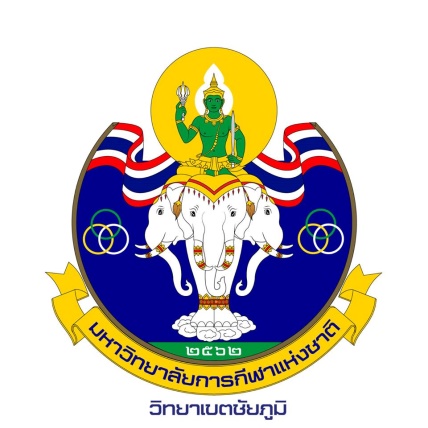 
สรุปผลการทบทวนปรัชญา วิสัยทัศน์  พันธกิจ เอกลักษณ์ อัตลักษณ์ ค่านิยมองค์กร  คติพจน์ และยุทธศาสตร์ มหาวิทยาลัยการกีฬาแห่งชาติ วิทยาเขตชัยภูมิ  พ.ศ. 2561-2565           (ฉบับทบทวน)  ประจำปี พ.ศ. 2563ปรัชญา                   “พลศึกษาและกีฬา พัฒนาคน พัฒนาสังคม”                                              วิสัยทัศน์  “เป็นสถาบันที่ผลิตบัณฑิตและพัฒนาบุคลากรด้านพลศึกษา วิทยาศาสตร์การกีฬาและสุขภาพและสื่อสารการกีฬาเข้าสู่ประชาคมอาเซียน” พันธกิจ		1. ผลิตและพัฒนาบุคลากรด้านศาสตร์การกีฬา2. วิจัยและพัฒนาองค์ความรู้ นวัตกรรม ด้านศาสตร์การกีฬา 3. บริการวิชาการแก่สังคม 4. ทะนุบำรุงศิลปวัฒนธรรม การละเล่นพื้นบ้านและกีฬาไทย5. ส่งเสริมและพัฒนานักเรียนและนักศึกษาให้มีศักยภาพด้านกีฬาสูงสุดของแต่ละบุคคล   เอกลักษณ์                      “สถาบันการศึกษาด้านศาสตร์การกีฬา”คำอธิบายเอกลักษณ์“สถาบันการศึกษาด้านศาสตร์การกีฬา หมายถึง เป็นสถาบันการศึกษาเฉพาะทางที่มี        ความโดดเด่นทางด้านศาสตร์การกีฬา เพื่อการพัฒนาบุคลากรทางการกีฬาสู่การเป็นผู้นำด้านกีฬาในภูมิภาคอาเซียน”อัตลักษณ์                    “ทักษะดี  มีน้ำใจนักกีฬา  พัฒนาสังคม”คำอธิบายอัตลักษณ์       ทักษะดี            หมายถึง  	  การมีความรู้ความสามารถและมีทักษะในด้านวิชาชีพ      มีน้ำใจนักกีฬา   หมายถึง  	  มีคุณธรรม จริยธรรม รู้แพ้ รู้ชนะ รู้อภัย เป็นที่ยอมรับในสังคม      พัฒนาสังคม      หมายถึง  	  มีความรับผิดชอบและมีส่วนร่วมในการพัฒนาสังคม ยึดมั่นในการปกครอง                                             ระบอบประชาธิปไตย อันมีพระมหากษัตริย์ทรงเป็นประมุขค่านิยมองค์กร    SPORTS-U				S = Spirit 		มีน้ำใจนักกีฬา			P = Professional  	มีความเป็นมืออาชีพ			O = Opportunity	มีการให้โอกาส			R = Responsibility 	มีความรับผิดชอบ			T = Teamwork 	มีการทำงานเป็นทีม			S = Smart		มีบุคลิกภาพดี			U = Universality 	มีความเป็นสากล                                                คติพจน์                                          “กยิราเจ กยิราเถนํ”  ทำอะไรทำจริงยุทธศาสตร์ เป้าประสงค์ ตัวชี้วัด และกลยุทธ์  มหาวิทยาลัยการกีฬาแห่งชาติ วิทยาเขตชัยภูมิพ.ศ. 2561-2565   (ฉบับทบทวน)  ประจำปี พ.ศ. 2563ยุทธศาสตร์ที่  1  การพัฒนาคุณภาพการจัดการศึกษายุทธศาสตร์ที่  1  การพัฒนาคุณภาพการจัดการศึกษายุทธศาสตร์ที่  1  การพัฒนาคุณภาพการจัดการศึกษาเป้าประสงค์ตัวชี้วัดเป้าประสงค์กลยุทธ์บัณฑิตด้านศาสตร์การกีฬามีคุณภาพตามคุณลักษณะที่พึงประสงค์1. ร้อยละของบัณฑิตได้งานทำหรือประกอบอาชีพอิสระ    ภายใน 1 ปี หลังสำเร็จการศึกษา     (ไม่น้อยกว่าร้อยละ ๘0) 2. ผลประเมินความพึงพอใจของผู้ใช้บัณฑิตที่มีต่อ       คุณภาพบัณฑิต (คะแนนเฉลี่ยไม่น้อยกว่า 4.00) 3. จำนวนหลักสูตรที่เปิดการเรียนการสอนระดับ    ปริญญาตรี (3 หลักสูตร)4. จำนวนอาจารย์ประจำที่มีตำแหน่งทางวิชาการ      (อย่างน้อย 1 คน)5. ความร่วมมือด้านการศึกษา (1 หน่วยงาน)6. ผลการประเมินความมีน้ำใจนักกีฬาของนักศึกษาชั้น    ปีสุดท้าย (คะแนนเฉลี่ย 3.00)กลยุทธ์ที่ ๑.๑ พัฒนาคุณภาพนักศึกษาให้มีคุณภาพตามกรอบ                  มาตรฐานคุณวุฒิระดับอุดมศึกษา (TQF : Thai                    Qualifications Framework) และมาตรฐานวิชาชีพกลยุทธ์ที่ ๑.2  ปรับปรุงและพัฒนาเนื้อหารายวิชาให้มีคุณภาพ                                ตามมาตรฐานวิชาชีพกลยุทธ์ที่ ๑.3 พัฒนากระบวนการจัดการเรียนการสอนและสิ่ง                  สนับสนุนการเรียนรู้กลยุทธ์ที่ ๑.4 ส่งเสริมและพัฒนาศักยภาพคณาจารย์ให้มีความรู้                  ความสามารถตามวิชาชีพกลยุทธ์ที่ ๑.5 ส่งเสริมการสร้างความร่วมมือด้านการศึกษายุทธศาสตร์ที่  2  การพัฒนาด้านการวิจัยและนวัตกรรมยุทธศาสตร์ที่  2  การพัฒนาด้านการวิจัยและนวัตกรรมยุทธศาสตร์ที่  2  การพัฒนาด้านการวิจัยและนวัตกรรมเป้าประสงค์ตัวชี้วัดเป้าประสงค์กลยุทธ์ผลงานวิจัยและนวัตกรรมที่ตีพิมพ์เผยแพร่ในระดับชาติหรือนานาชาติ1. ร้อยละของอาจารย์ประจำที่ได้รับการพัฒนาศักยภาพ    ด้านการวิจัยและนวัตกรรม  (ไม่น้อยกว่าร้อยละ 80)2. ร้อยละของผลงานวิจัยและนวัตกรรมต่อจำนวน     อาจารย์ประจำ (ร้อยละ 40) 3. ร้อยละของผลงานวิจัยและนวัตกรรมด้านศาสตร์       การกีฬา ต่อ ผลงานวิจัยและนวัตกรรมของอาจารย์     ประจำ  (ร้อยละ 50)                                                                                                                                                   4. จำนวนผลงานวิจัยและนวัตกรรมที่ตีพิมพ์เผยแพร่    ในระดับชาติหรือนานาชาติ (อย่างน้อย 3 เรื่อง)                                                                                                                                   5. ความร่วมมือด้านการวิจัยและนวัตกรรม    (อย่างน้อย 1 หน่วยงาน)กลยุทธ์ที่ 2.1 ส่งเสริมและพัฒนาสมรรถนะของบุคลากร                    ด้านการวิจัยและนวัตกรรมกลยุทธ์ที่ 2.2 ส่งเสริมและสนับสนุนงบประมาณพัฒนา                   ด้านการวิจัยและนวัตกรรมกลยุทธ์ที่ 2.3 พัฒนางานวิจัยและนวัตกรรมด้านศาสตร์                   การกีฬากลยุทธ์ที่ 2.4 ส่งเสริมการสร้างความร่วมมือด้านการวิจัย                   และนวัตกรรมยุทธศาสตร์ที่  3  การบริการวิชาการแก่สังคมยุทธศาสตร์ที่  3  การบริการวิชาการแก่สังคมยุทธศาสตร์ที่  3  การบริการวิชาการแก่สังคมเป้าประสงค์ตัวชี้วัดเป้าประสงค์กลยุทธ์บริการทางวิชาการและอาคารสถานที่    แก่สังคมอย่างมีประสิทธิภาพ1. จำนวนผู้รับบริการทางวิชาการและ อาคารสถานที่       (จำนวน 130,800 คน)2. ผลการประเมินความพึงพอใจของผู้รับบริการทาง    วิชาการ และอาคารสถานที่       (ค่าเฉลี่ยอย่างน้อย ๓.๕๑ )3. ระดับความสำเร็จของการบริการทางวิชาการและ     อาคารสถานที่  (ระดับ 4)กลยุทธ์ที่ ๓.๑  พัฒนาระบบและกลไกการให้บริการวิชาการ                        แก่สังคมกลยุทธ์ที่ ๓.๒  ส่งเสริมและสนับสนุนการบูรณาการบริการ                   วิชาการกับการเรียนการสอและการวิจัยยุทธศาสตร์ที่  4  การส่งเสริมสนับสนุนทะนุบำรุงศิลปวัฒนธรรม การละเล่นพื้นบ้านและกีฬาไทยยุทธศาสตร์ที่  4  การส่งเสริมสนับสนุนทะนุบำรุงศิลปวัฒนธรรม การละเล่นพื้นบ้านและกีฬาไทยยุทธศาสตร์ที่  4  การส่งเสริมสนับสนุนทะนุบำรุงศิลปวัฒนธรรม การละเล่นพื้นบ้านและกีฬาไทยเป้าประสงค์ตัวชี้วัดเป้าประสงค์กลยุทธ์นักศึกษา เด็ก เยาวชน และประชาชนได้ร่วมกิจกรรมฟื้นฟู อนุรักษ์ เผยแพร่ ศิลปวัฒนธรรม การละเล่นพื้นบ้านและกีฬาไทย ทั้งในระดับท้องถิ่น ภูมิภาค   และระดับชาติ ได้เรียนรู้ และเข้าใจในความแตกต่างทางวัฒนธรรม มีจิตสำนึก  ที่ดีต่อ สังคม และมีความภาคภูมิใจ      ในความเป็นไทย1. จำนวนกิจกรรมทะนุบำรุง ศิลปวัฒนธรรม      (จำนวน 5 กิจกรรม)2. จำนวนกิจกรรมฟื้นฟู อนุรักษ์และเผยแพร่การละเล่น     พื้นบ้าน และกีฬาไทย (จำนวน 6 เรื่อง)3. ระดับความสำเร็จของการฟื้นฟู อนุรักษ์และเผยแพร่      ศิลปวัฒนธรรมการละเล่นพื้นบ้านและกีฬาไทย     (ระดับ 4)  กลยุทธ์ที่ 4.1 พัฒนาระบบและกลไกการทะนุบำรุง                   ศิลปวัฒนธรรม การละเล่นพื้นบ้าน                  และกีฬาไทยกลยุทธ์ที่ 4.2 ส่งเสริมและสนับสนุนการฟื้นฟูอนุรักษ์                      และเผยแพร่ศิลปวัฒธรรมการละเล่น                   พื้นบ้าน และกีฬาไทยในระดับท้องถิ่นกลยุทธ์ที่ 4.๓ ส่งเสริมและสนับสนุนการจัดตั้งแหล่ง เรียนรู้                     ด้านศิลปวัฒนธรรม การละเล่นพื้นบ้าน                            และกีฬาไทยยุทธศาสตร์ที่  5  การพัฒนานักศึกษาให้มีศักยภาพด้านกีฬาสูงสุดของแต่ละบุคคลยุทธศาสตร์ที่  5  การพัฒนานักศึกษาให้มีศักยภาพด้านกีฬาสูงสุดของแต่ละบุคคลยุทธศาสตร์ที่  5  การพัฒนานักศึกษาให้มีศักยภาพด้านกีฬาสูงสุดของแต่ละบุคคลเป้าประสงค์ตัวชี้วัดเป้าประสงค์กลยุทธ์นักศึกษาในมหาวิทยาลัยการกีฬาแห่งชาติ  วิทยาเขตชัยภูมิเข้าร่วมและได้รับรางวัลจากการแข่งขันกีฬาระดับชาติหรือนานาชาติ1. ร้อยละของนักศึกษาในมหาวิทยาลัยการกีฬา     แห่งชาติ วิทยาเขตชัยภูมิ ได้รับรางวัลในการแข่งขัน    ระดับชาติ (ร้อยละ 5 )2. ร้อยละของนักศึกษาในสำนักงานกีฬาได้รับเหรียญ    รางวัลในการแข่งขันกีฬาระดับชาติและนานาชาติ       (ร้อยละ 15 )3. จำนวนบุคลากรทางการกีฬาที่ได้รับการพัฒนา     ศักยภาพ (ร้อยละ 5)4. ความร่วมมือด้านการกีฬา (อย่างน้อย 1 หน่วยงาน)กลยุทธ์ที่ ๕.๑  ส่งเสริมและพัฒนานักศึกษาให้มีศักยภาพ                    ด้านกีฬาสูงสุดของแต่ละบุคคลกลยุทธ์ที่ ๕.๒  ส่งเสริมและพัฒนาศักยภาพบุคลากร                    ทางการกีฬากลยุทธ์ที่ 5.3  ส่งเสริมการสร้างความร่วมมือด้านการกีฬา                         ในประเทศยุทธศาสตร์ที่  6  การพัฒนาคุณภาพการบริหารจัดการยุทธศาสตร์ที่  6  การพัฒนาคุณภาพการบริหารจัดการยุทธศาสตร์ที่  6  การพัฒนาคุณภาพการบริหารจัดการเป้าประสงค์ตัวชี้วัดเป้าประสงค์กลยุทธ์ระบบการบริหารจัดการที่มีประสิทธิภาพตามหลักธรรมาภิบาล1. ร้อยละของการเบิกจ่ายงบประมาณ รายจ่ายประจำปี         ในภาพรวม (ร้อยละ 92)2. ร้อยละของบุคลากรที่ได้รับการพัฒนาศักยภาพ     (ร้อยละ 60)3. ผลการประเมินความพึงพอใจของผู้รับบริการด้าน     เทคโนโลยีสารสนเทศและการสื่อสาร     (คะแนนเฉลี่ย 3.51)4. ผลการประเมินการประกันคุณภาพการศึกษาภายใน     ระดับหลักสูตร (คะแนนเฉลี่ย 3.10)5. ผลการประเมินการประกันคุณภาพการศึกษาภายใน    ระดับคณะ (คะแนนเฉลี่ย 3.60)6. ผลการประเมินการประกันคุณภาพการศึกษาภายใน      ระดับสถาบัน  (คะแนนเฉลี่ย 3.61)กลยุทธ์ที่ 6.1  พัฒนาระบบและกลไกการบริหารจัดการกลยุทธ์ที่ 6.2  ส่งเสริมการพัฒนาศักยภาพบุคลากรทุกระดับกลยุทธ์ที่ 6.3  ส่งเสริมการพัฒนาบุคลาการในการใช้ระบบ                    เทคโนโลยีสารทนเทศและการสื่อสารกลยุทธ์ที่ 6.4   พัฒนาระบบการประกันคุณภาพการศึกษา